Seed and Soil Program 2022Information Sheet for HouseholdsWelcome to the Seed and Soil Program!2022 is the Year of the Garden in Ottawa! The Just Food Seed and Soil Program provides you with the seed, soil, and information to grow vegetable plants in your garden, yard, or balcony. Your garden can feed your family and friends Good Food! This program is run in partnership with Greely Sand & Gravel and the City of Ottawa, and amazing volunteers and community partners in your neighbourhood.You can receive a minimum of 6 vegetable seed varieties. The seed is ready for organic growing, which means that they are free from any pesticides or other chemicals. See the Seed Instructions on the next page for information on how to plant and grow your seed. You can also receive approximately 160 litres of organic top-soil - enough to fill three blue / black recycling bins. This is about $40 worth of soil! This soil is high quality, full of nutrients, and chemical free. It can be used for your vegetable seed or other plants. Gardening Resources…Just Food Garden Guide: Do you want a detailed guide on growing from seed, planning a garden layout, composting, harvesting, and more? Read the Just Food Garden Guide (available in English, French, Arabic, Mandarin, Spanish): justfood.ca/gardenguideGardening Workshops: Just Food is always hosting new virtual and in-person workshops on how to garden in Ottawa: justfood.ca/gardening-workshops Vermicomposting: Looking for ways to use your household food scraps to give your plants more nutrients? Vermicomposting uses worms to break down food scraps and turn it into a rich, dark soil. Our friends at The Box of Life have an indoor vermicomposting system that even works in apartments: www.theboxoflife.comComing soon:  Yardshare (for neighbours to match up yards with gardeners) and GoodFoodLink.ca (a website to link you to everything about food and farming in this region.)Got Questions?If you have questions about how to garden, you can also ask a local Master Gardener at: mgoc_helpline@yahoo.caIf you want to get involved with Just Food, please join the newsletter and volunteer opportunities found at https://justfood.nationbuilder.com/newsletter_signupKids can also ask questions about gardening all season long to Farmer Chadwick at Just Food by emailing: farmschool@justfood.caYou can also ask the team members running your Distribution Event any questions you may have. Happy Gardening!Choose a spot with sun: Full sun = 6 hours/day or morePartial sun = 3-6 hours/dayPrepare your growing space:Use a shovel to loosen up the soil in a garden bed or potTake out the undesired plants (grass, etc.) and add in your new soil on top of the newly prepared areaPlant your seed in the soil: Poke a hole in the soil at the proper seed depthWater the soil until it’s soaked into the soilPut the seed into the hole and cover with a bit of soilWater the soil again (but not too much)Maintenance tips:Water at the base of the plant and keep soil moist, not soaking If you can, put mesh or netting over seed for squirrel protectionCheck the markings on your seed packet and find it on the table below. This will tell you what type of seed you have and how to grow it!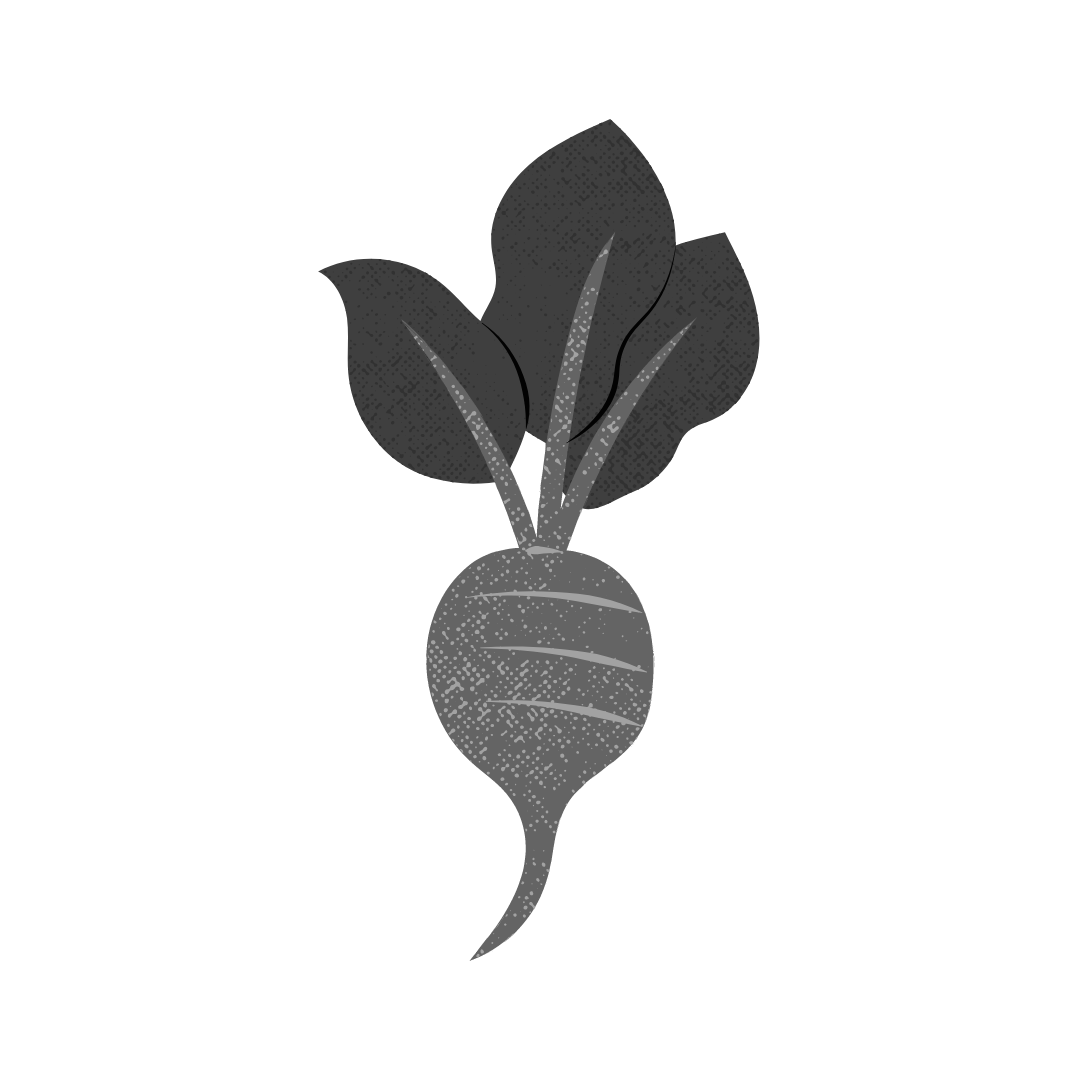 Color / PacketImagePlantPlanting DateSeed DepthPlant SpacingDays to MaturitySunBaggie - Orange MarkBeetsLate April to Late July1⁄2 inch2-4 inches45-65 daysFull sunBaggie - Dark Blue Mark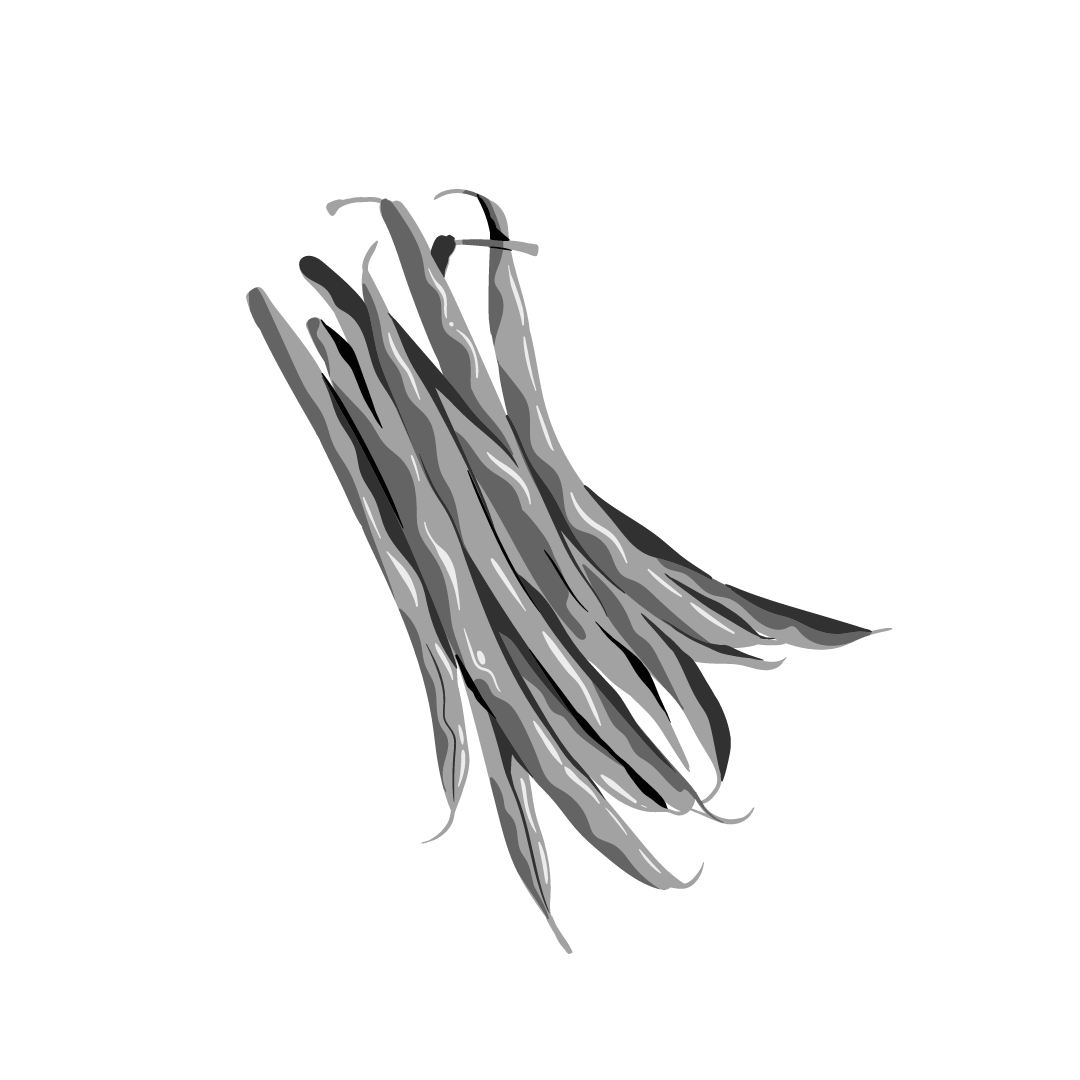 Beans - GreenLate May to Late July1 inch3-4 inches60 daysFull sunBaggie - Pink Mark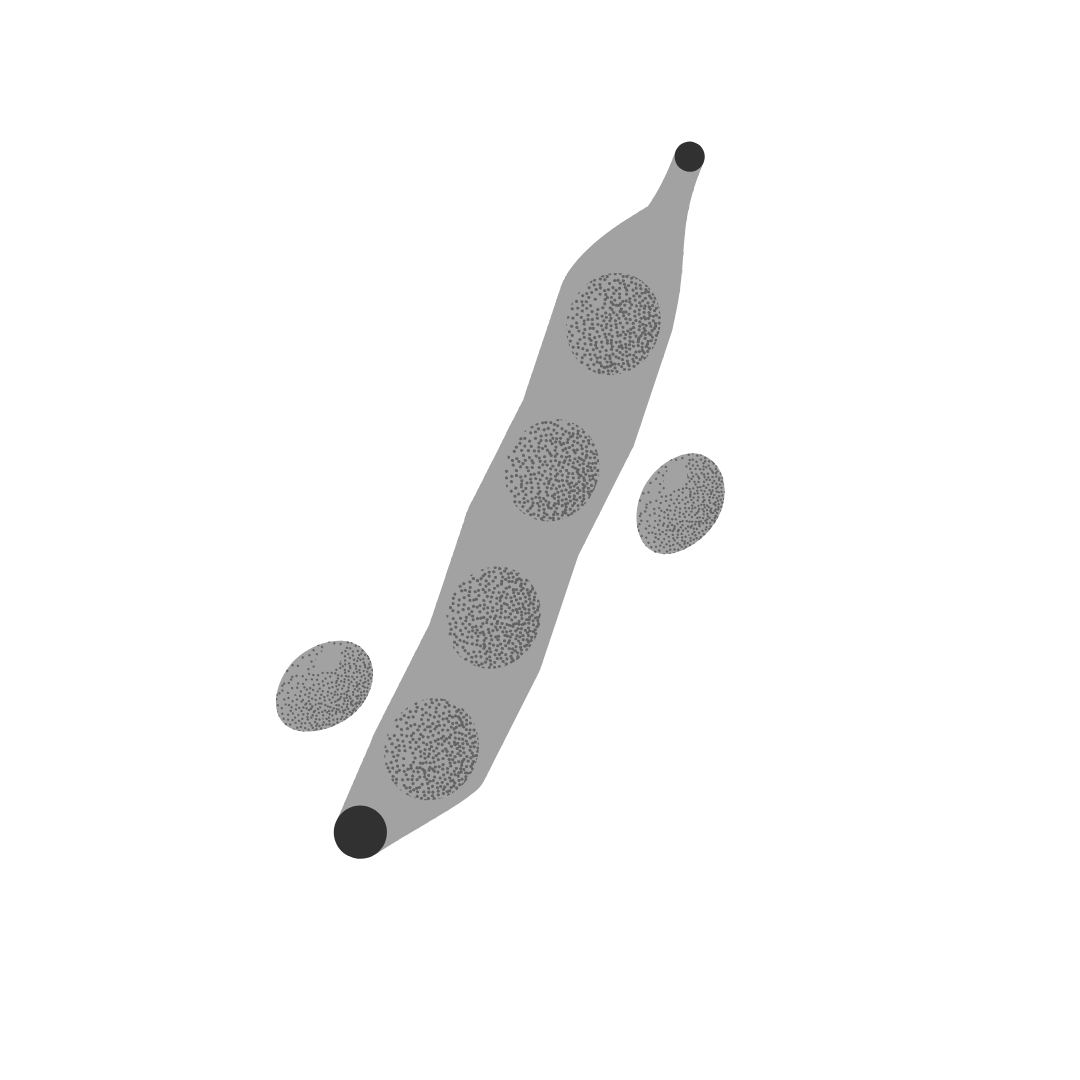 Beans - YellowLate May to Late July1 inch3-4 inches60 daysFull sunBaggie - Yellow Mark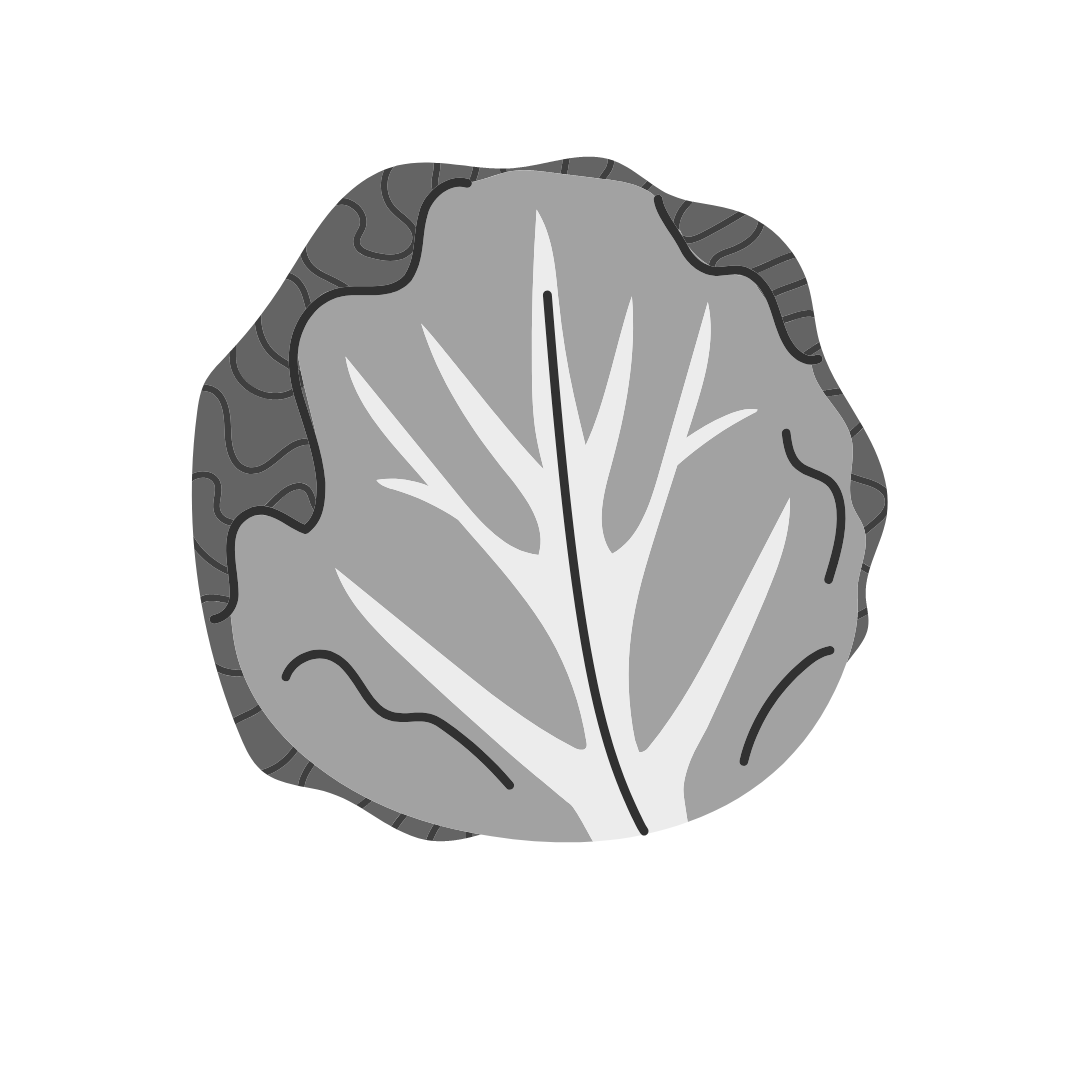 CabbageLate May*start seeds indoors in late April1⁄2 inch18 inches64 daysPartial sunPaper Envelope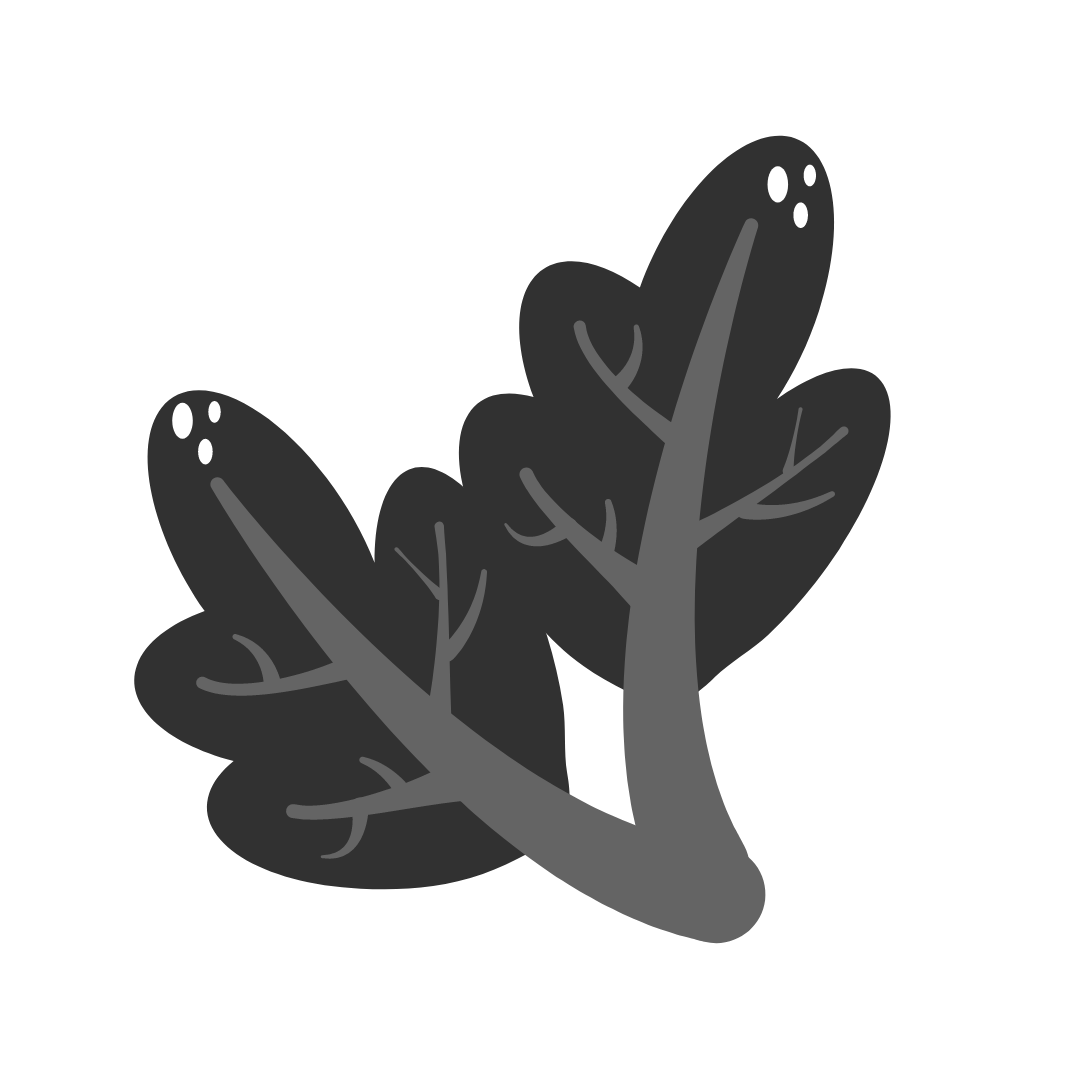 Chard Late May1⁄2 inch2-6 inches55-60 daysFull sun orpartial sunBaggie - Light Blue Mark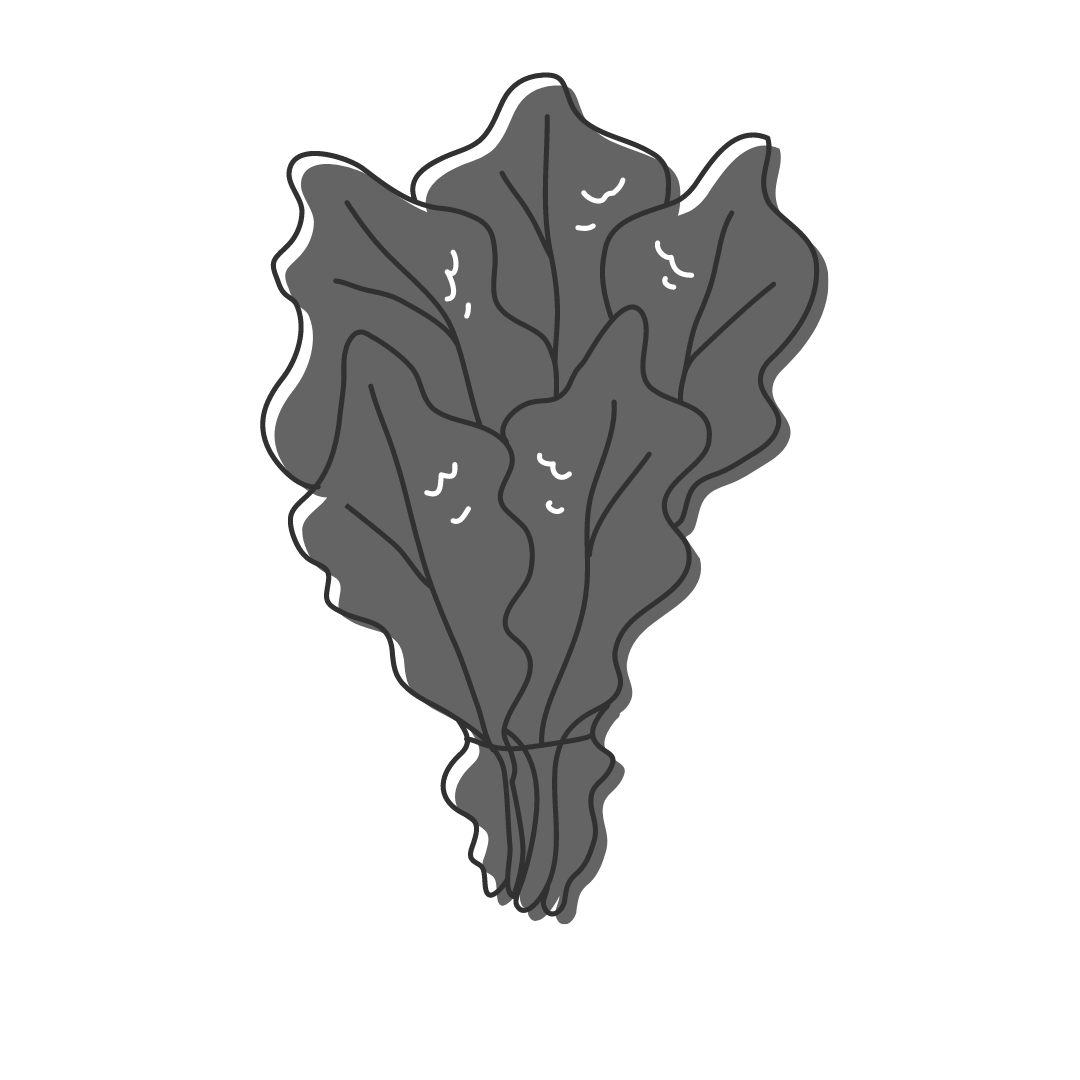 KaleLate May1⁄2 inch3 inches55-75 daysFull sun orpartial sunPaper Envelope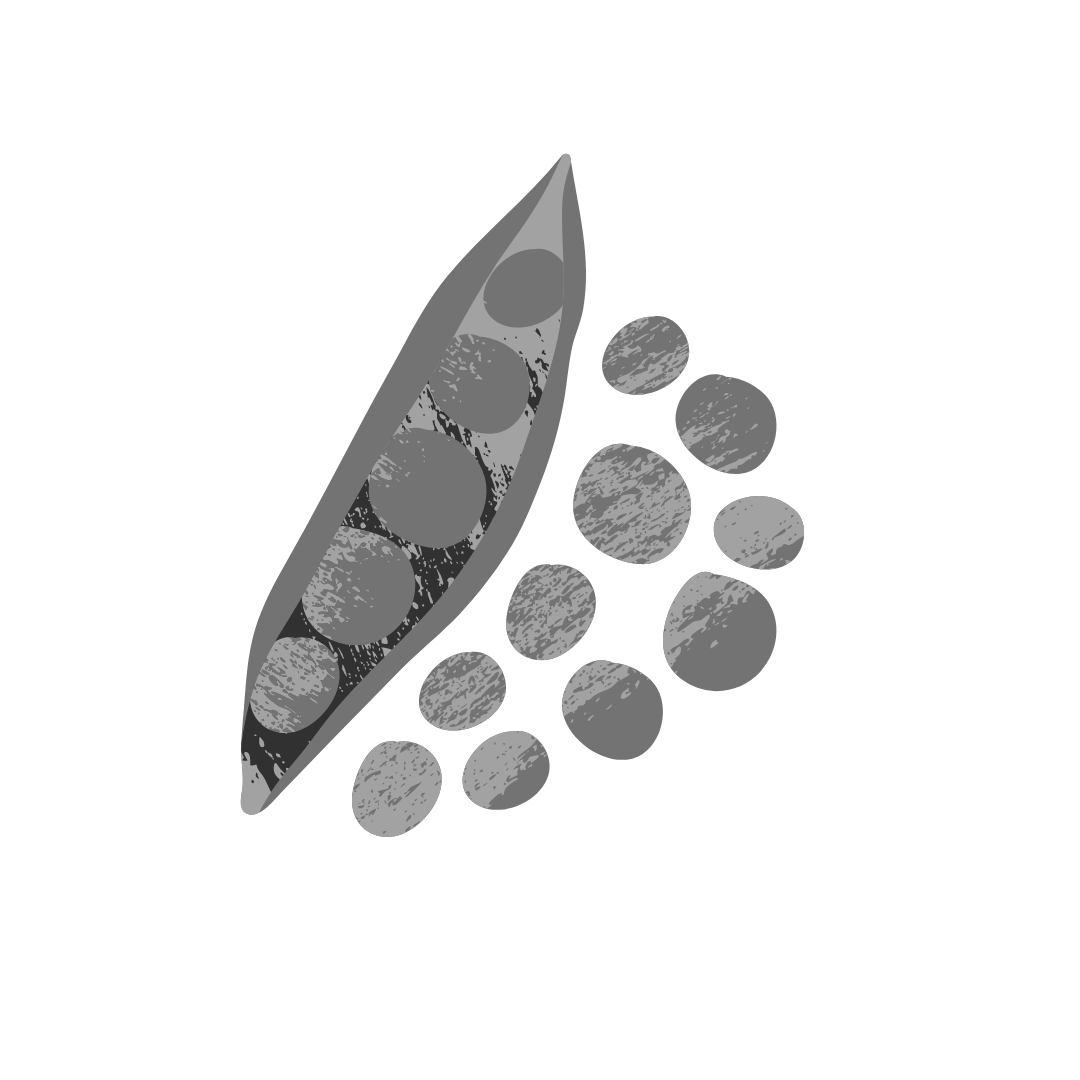 PeasEarly May to Late July1 inch3 inches21-30 daysFull sunBaggie - Dark Green Mark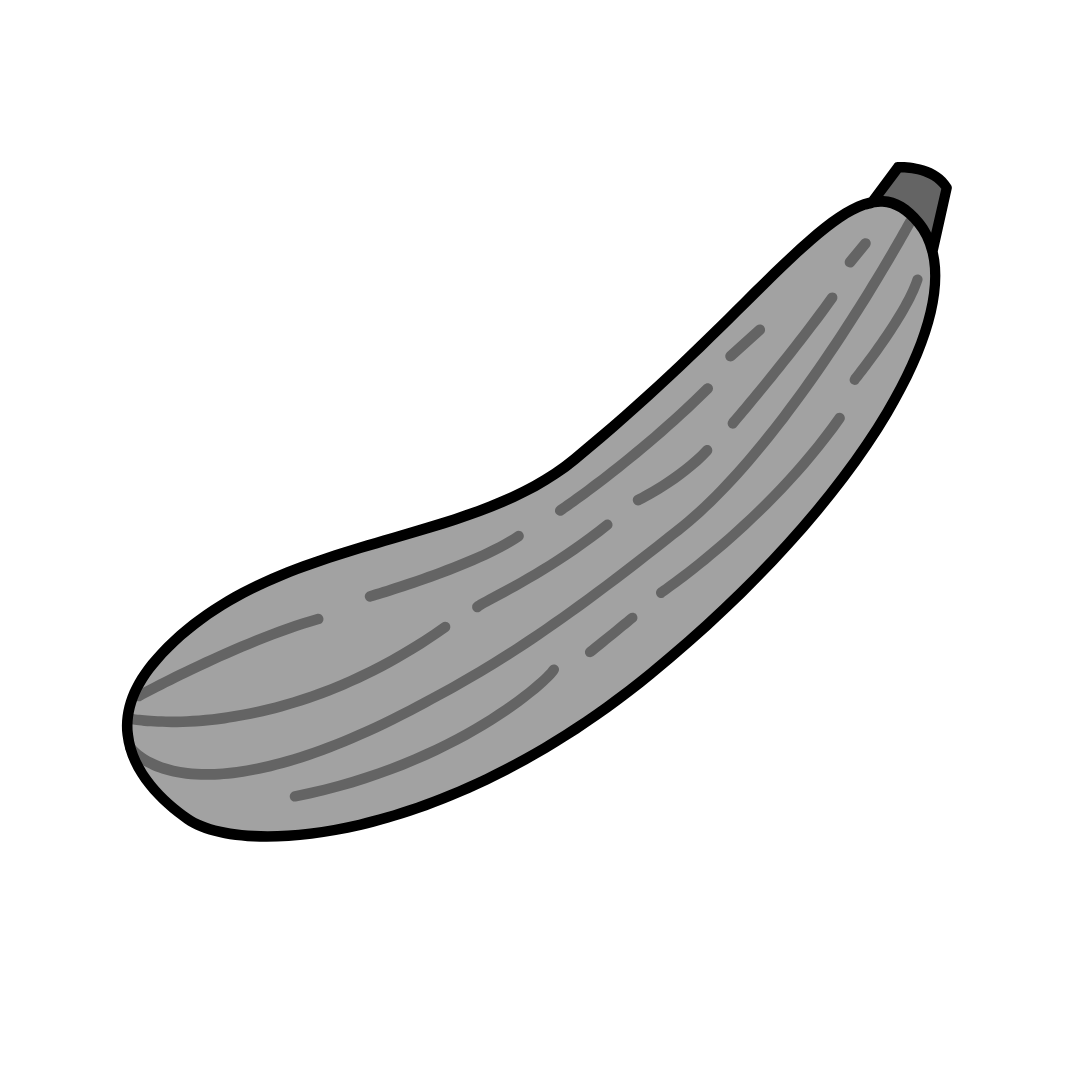 Squash (Summer Zucchini) Late May1 inch10 inches50-65 daysFull sunBaggie - Red Mark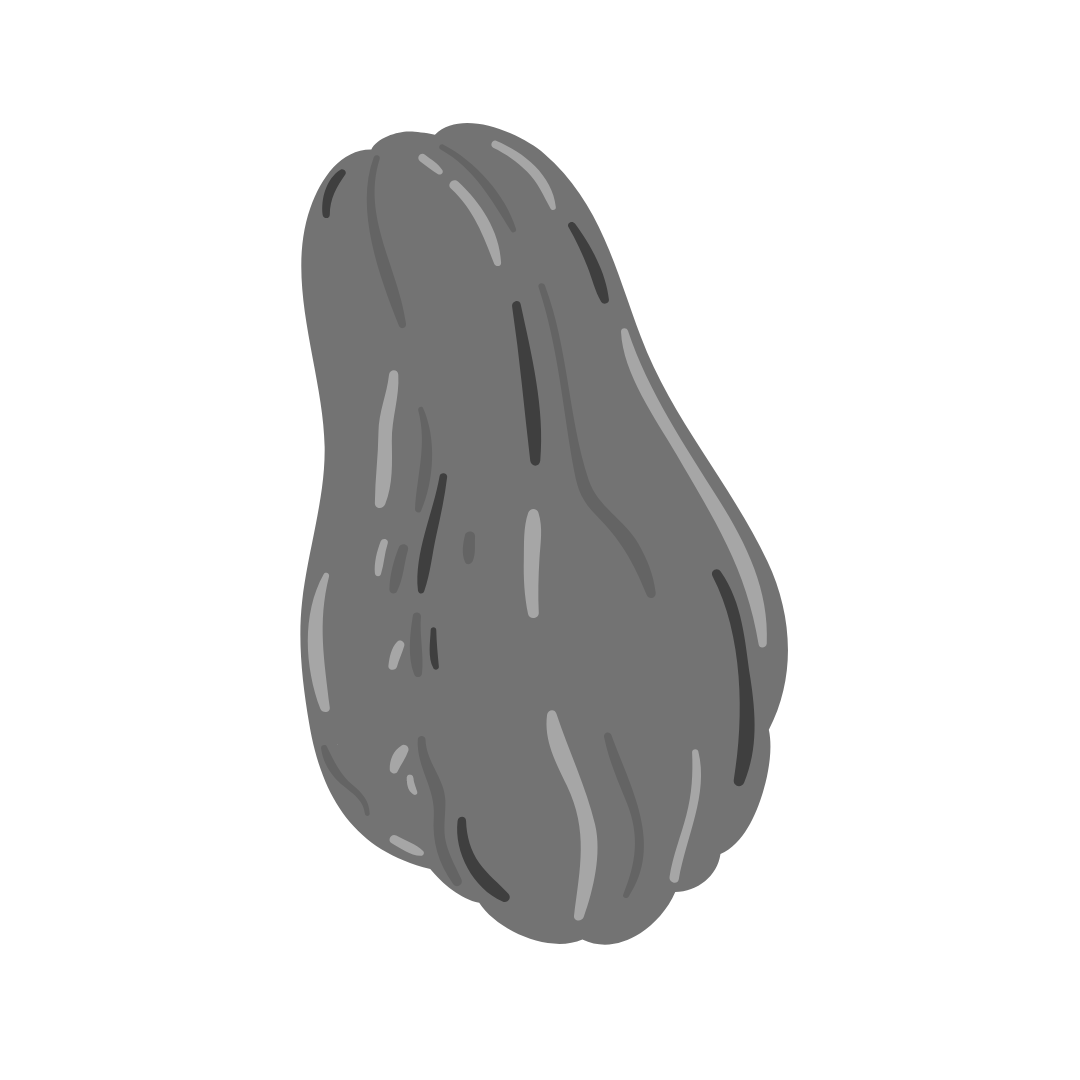 Squash (Winter Honeynut) Early June1 inch36 inches50-55 daysFull sunBaggie - No Mark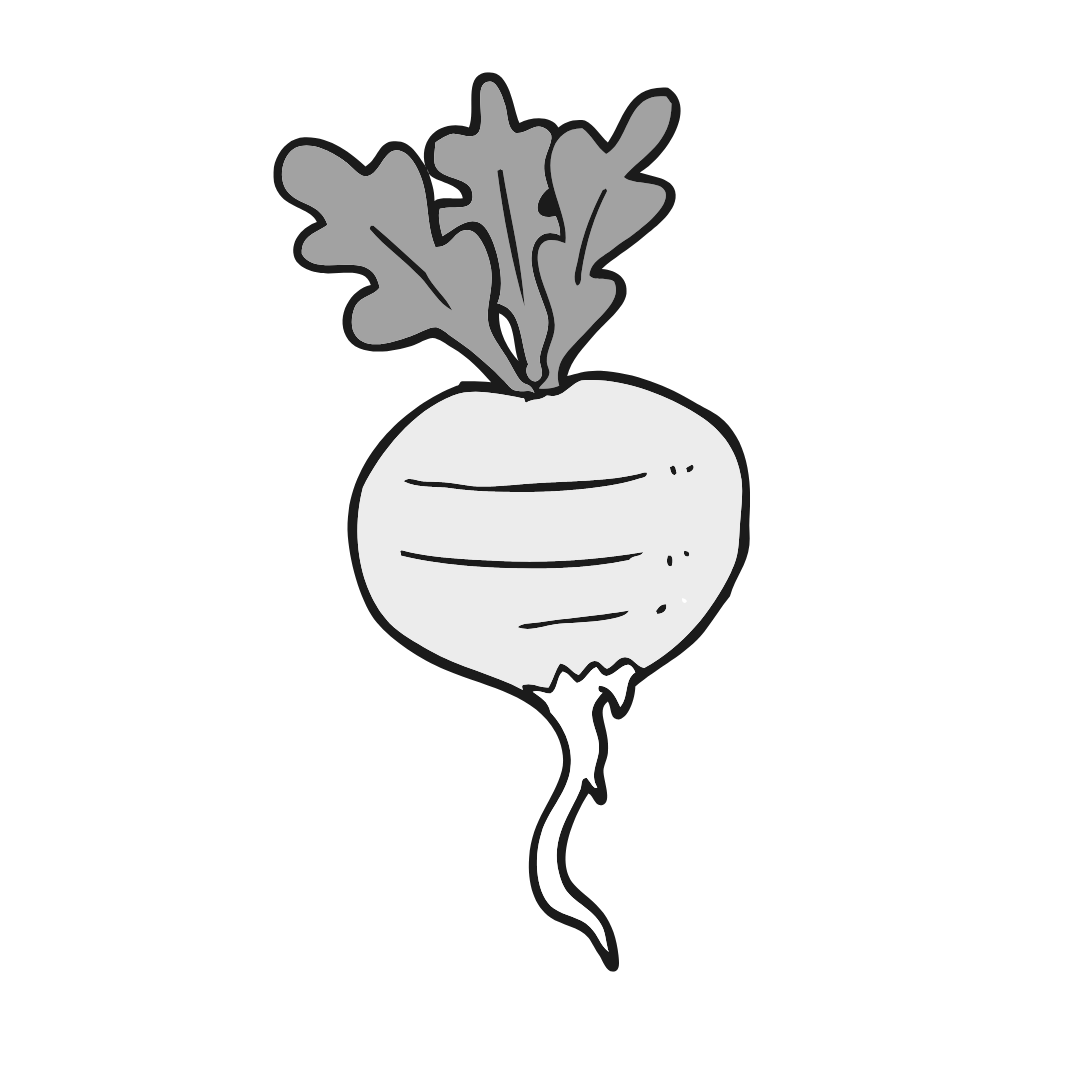 TurnipLate April to Early August1⁄2 inch18-30 inches40–50 daysFull sun